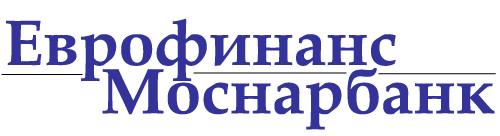 Сведения для идентификации представителя клиента*Information for the identification of the Client’s representative *                 Срок хранения: не менее 5 лет со дня прекращения отношений с клиентом                  Period of storage: not less than 5 years  upon termination of relations with the Client Обязуюсь сообщать обо всех изменениях указанных сведений**Подпись                                           Фамилия, Имя, Отчество                              Дата заполнения (обновления) cведений                                                                                                                       /  Signature	                             / Surname, First name, Patronymic	        / Date of completion (update)________________                         ________________________                     «___»______________ 20__г.Подпись сотрудника Банка                Фамилия, Имя, Отчество                                     Должность/ Signature of the Bank officer            / Surname, First name, Patronymic                    / Position  _____________________                  ________________________                          ________________________* Данный документ заполняется для идентификации представителей клиента - физических лиц, действующих по доверенности. При изменении каких-либо сведений, указанных в данном документе, в Банк представляется вновь заполненный документ с новыми сведениями. / * This document is filled to identify the client's representatives being individuals acting under authorization. In case of change of any information indicated herein, a document with new information shall be submitted to the Bank. ** При автоматическом переносе данных на бумажный носитель подпись Представителя клиента не проставляется. / ** With the automatic transfer of data to paper the signature of the Client's Representative is not affixed.Фамилия, имя, отчество (при наличии последнего) /  Surname, First name, Patronymic (if the latter is available)Дата рождения /  Date of birthГражданство / CitizenshipРеквизиты документа, удостоверяющего личность: серия (при наличии) и номер документа, дата выдачи документа, код подразделения (при наличии), наименование органа, выдавшего документ (при наличии кода подразделения не указывается) /  Identification document details: series (if available) and document number, date of issue, subdivision code (if available), name of the body which issued the document (it is not specified, if а subdivision code is available)ИНН (при наличии) / INN (Taxpayer Identification Number) (if available)Страховой номер индивидуального лицевого счета застрахованного лица в системе обязательного пенсионного страхования и обязательного социального страхования (при наличии) / SNILS (Insurance Number of Individual Ledger Account)  of insured person in the system of compulsory pension insurance and compulsory social insurance or its equivalent (if available)Для иностранных граждан и лиц без гражданства – данные документа, подтверждающего право на пребывание (проживание) в РФ (данные миграционной карты в случае отсутствия иных документов)*: / For foreign citizens and stateless persons - details of the document confirming the right of stay (residence) in the Russian Federation (migration card details in the absence of other documents):*наименование документа, его серия (если имеется) и номер документа, дата начала срока действия права на пребывание (проживание) и дата окончания срока действия права на пребывание (проживание) (либо указание на отсутствие такого документа). Указанными документами могут быть: виза, разрешение на временное проживание, вид на жительство/ the name of the document, its series (if available) and number, the date of commencement of the right of stay (residence) and the date of expiration of the right of stay (residence) (or the indication of lack thereof). The aforementioned documents may be: visa, a temporary residence permit, residence permitданные миграционной карты: номер карты, дата начала срока пребывания и дата окончания срока пребывания в РФ/ migration card details: card number, start date of stay and end date of stay in the Russian Federation * сведения указываются иностранными лицами и лицами без гражданства, находящимися на территории РФ, в случае если необходимость наличия у них документа, подтверждающего право иностранного гражданина или лица без гражданства на пребывание (проживание) в РФ, предусмотрена международными договорами РФ и законодательством РФ* the information is provided by foreign individuals and stateless persons present in the territory of the Russian Federation, in case they are required to possess a document confirming their right of stay (residence) in the Russian Federation under the legislation of the Russian FederationАдрес места жительства (регистрации) или места пребывания: Почтовый индекс, Страна, область (республика, край), район, населенный пункт (город, село и т.п.), улица, дом, корпус (строение), квартира (офис)Address of residence (registration) or stay : Postal code, country, region (republic, territory), district, settlement (city, village, etc.), street, house, building, apartment (office)Сведения, подтверждающие наличие у лица полномочий представителя клиента, - наименование, дата выдачи, срок действия, номер документа, на котором основаны полномочия представителя клиентаInformation confirming the individual’s right to act as a representative – name, date of issue, expiration date, document number by virtue of which they are authorized to act as a representativeНомер телефона, факса, адрес электронной почтыTelephone number, fax number, e-mail address